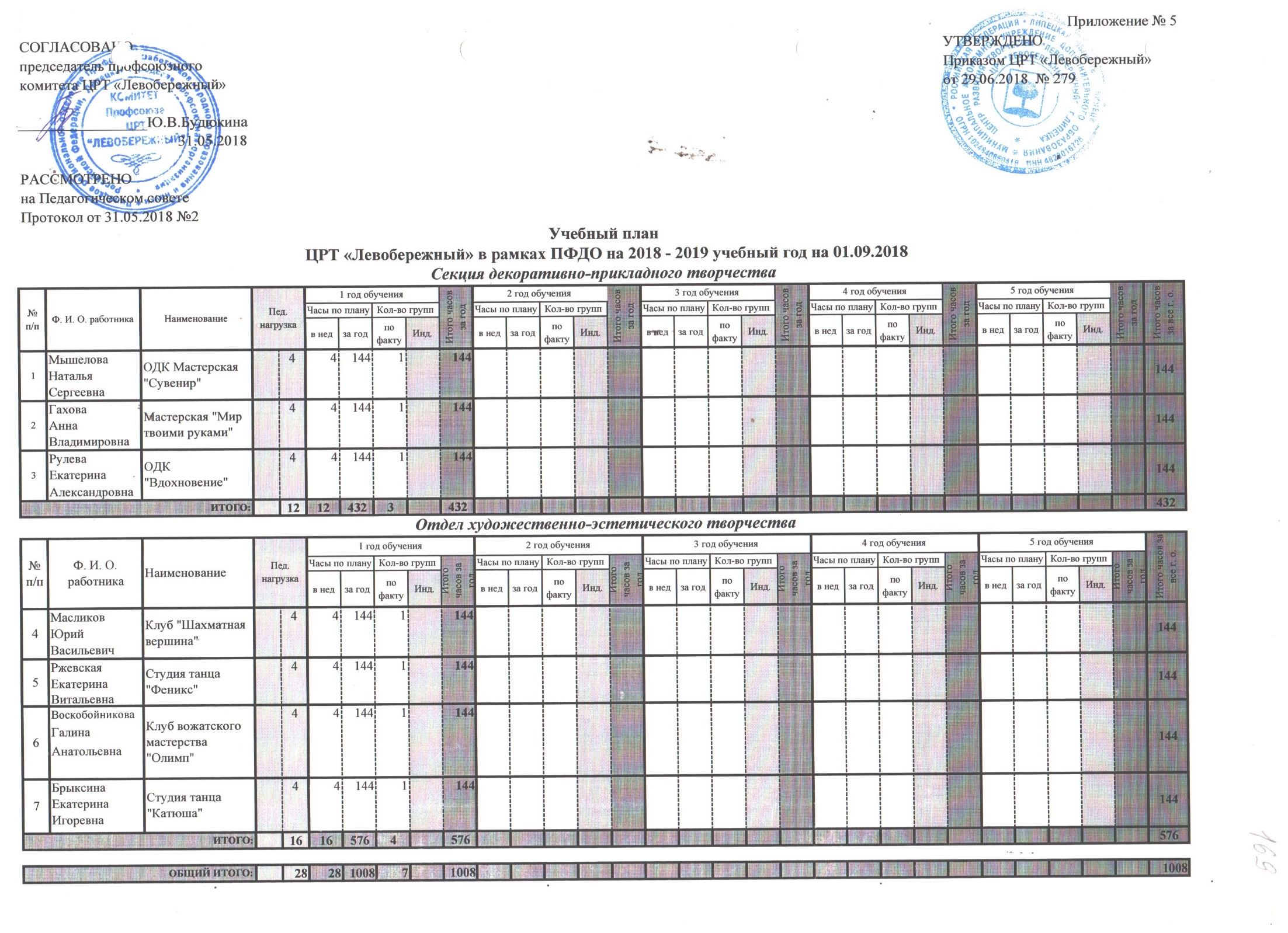 Приложение № 5Приложение № 5Приложение № 5Приложение № 5Приложение № 5СОГЛАСОВАНОСОГЛАСОВАНОСОГЛАСОВАНОУТВЕРЖДЕНОУТВЕРЖДЕНОУТВЕРЖДЕНОУТВЕРЖДЕНОУТВЕРЖДЕНОпредседатель профсоюзногопредседатель профсоюзногопредседатель профсоюзногоПриказом ЦРТ «Левобережный»Приказом ЦРТ «Левобережный»Приказом ЦРТ «Левобережный»Приказом ЦРТ «Левобережный»Приказом ЦРТ «Левобережный»комитета ЦРТ «Левобережный»комитета ЦРТ «Левобережный»комитета ЦРТ «Левобережный»от 29.06.2018  № 279 от 29.06.2018  № 279 от 29.06.2018  № 279 от 29.06.2018  № 279 от 29.06.2018  № 279 _____________________Ю.В.Будюкина_____________________Ю.В.Будюкина_____________________Ю.В.Будюкина31.05.201831.05.201831.05.2018РАССМОТРЕНОРАССМОТРЕНОРАССМОТРЕНОна Педагогическом советена Педагогическом советена Педагогическом советеПротокол от 31.05.2018 №2Протокол от 31.05.2018 №2Протокол от 31.05.2018 №2Учебный планУчебный планУчебный планУчебный планУчебный планУчебный планУчебный планУчебный планУчебный планУчебный планУчебный планУчебный планУчебный планУчебный планУчебный планУчебный планУчебный планУчебный планУчебный планУчебный планУчебный планУчебный планУчебный планУчебный планУчебный планУчебный планУчебный планУчебный планЦРТ «Левобережный» в рамках ПФДО на 2018 - 2019 учебный год на 01.09.2018ЦРТ «Левобережный» в рамках ПФДО на 2018 - 2019 учебный год на 01.09.2018ЦРТ «Левобережный» в рамках ПФДО на 2018 - 2019 учебный год на 01.09.2018ЦРТ «Левобережный» в рамках ПФДО на 2018 - 2019 учебный год на 01.09.2018ЦРТ «Левобережный» в рамках ПФДО на 2018 - 2019 учебный год на 01.09.2018ЦРТ «Левобережный» в рамках ПФДО на 2018 - 2019 учебный год на 01.09.2018ЦРТ «Левобережный» в рамках ПФДО на 2018 - 2019 учебный год на 01.09.2018ЦРТ «Левобережный» в рамках ПФДО на 2018 - 2019 учебный год на 01.09.2018ЦРТ «Левобережный» в рамках ПФДО на 2018 - 2019 учебный год на 01.09.2018ЦРТ «Левобережный» в рамках ПФДО на 2018 - 2019 учебный год на 01.09.2018ЦРТ «Левобережный» в рамках ПФДО на 2018 - 2019 учебный год на 01.09.2018ЦРТ «Левобережный» в рамках ПФДО на 2018 - 2019 учебный год на 01.09.2018ЦРТ «Левобережный» в рамках ПФДО на 2018 - 2019 учебный год на 01.09.2018ЦРТ «Левобережный» в рамках ПФДО на 2018 - 2019 учебный год на 01.09.2018ЦРТ «Левобережный» в рамках ПФДО на 2018 - 2019 учебный год на 01.09.2018ЦРТ «Левобережный» в рамках ПФДО на 2018 - 2019 учебный год на 01.09.2018ЦРТ «Левобережный» в рамках ПФДО на 2018 - 2019 учебный год на 01.09.2018ЦРТ «Левобережный» в рамках ПФДО на 2018 - 2019 учебный год на 01.09.2018ЦРТ «Левобережный» в рамках ПФДО на 2018 - 2019 учебный год на 01.09.2018ЦРТ «Левобережный» в рамках ПФДО на 2018 - 2019 учебный год на 01.09.2018ЦРТ «Левобережный» в рамках ПФДО на 2018 - 2019 учебный год на 01.09.2018ЦРТ «Левобережный» в рамках ПФДО на 2018 - 2019 учебный год на 01.09.2018ЦРТ «Левобережный» в рамках ПФДО на 2018 - 2019 учебный год на 01.09.2018ЦРТ «Левобережный» в рамках ПФДО на 2018 - 2019 учебный год на 01.09.2018ЦРТ «Левобережный» в рамках ПФДО на 2018 - 2019 учебный год на 01.09.2018ЦРТ «Левобережный» в рамках ПФДО на 2018 - 2019 учебный год на 01.09.2018ЦРТ «Левобережный» в рамках ПФДО на 2018 - 2019 учебный год на 01.09.2018ЦРТ «Левобережный» в рамках ПФДО на 2018 - 2019 учебный год на 01.09.2018Секция декоративно-прикладного творчестваСекция декоративно-прикладного творчестваСекция декоративно-прикладного творчестваСекция декоративно-прикладного творчестваСекция декоративно-прикладного творчестваСекция декоративно-прикладного творчестваСекция декоративно-прикладного творчестваСекция декоративно-прикладного творчестваСекция декоративно-прикладного творчестваСекция декоративно-прикладного творчестваСекция декоративно-прикладного творчестваСекция декоративно-прикладного творчестваСекция декоративно-прикладного творчестваСекция декоративно-прикладного творчестваСекция декоративно-прикладного творчестваСекция декоративно-прикладного творчестваСекция декоративно-прикладного творчестваСекция декоративно-прикладного творчестваСекция декоративно-прикладного творчестваСекция декоративно-прикладного творчестваСекция декоративно-прикладного творчестваСекция декоративно-прикладного творчестваСекция декоративно-прикладного творчестваСекция декоративно-прикладного творчестваСекция декоративно-прикладного творчестваСекция декоративно-прикладного творчестваСекция декоративно-прикладного творчестваСекция декоративно-прикладного творчества№ п/пФ. И. О. работникаНаименованиеПед. нагрузкаПед. нагрузка1 год обучения1 год обучения1 год обучения1 год обученияИтого часов за год2 год обучения2 год обучения2 год обучения2 год обученияИтого часов за год3 год обучения3 год обучения3 год обучения3 год обученияИтого часов за год4 год обучения4 год обучения4 год обучения5 год обучения5 год обучения5 год обучения5 год обученияИтого часов за все г. о.№ п/пФ. И. О. работникаНаименованиеПед. нагрузкаПед. нагрузкаЧасы по плануЧасы по плануКол-во группКол-во группИтого часов за годЧасы по плануЧасы по плануКол-во группКол-во группИтого часов за годЧасы по плануЧасы по плануКол-во группКол-во группИтого часов за годЧасы по плануКол-во группКол-во группЧасы по плануЧасы по плануКол-во группКол-во группИтого часов за все г. о.№ п/пФ. И. О. работникаНаименованиеПед. нагрузкаПед. нагрузкав недза годпо фактуИнд.Итого часов за годв недза годпо фактуИнд.Итого часов за годв недза годпо фактуИнд.Итого часов за годв недпо фактуИнд.в недза годпо фактуИнд.Итого часов за все г. о.1МышеловаОДК Мастерская "Сувенир"4414411441441НатальяОДК Мастерская "Сувенир"1441СергеевнаОДК Мастерская "Сувенир"1441ОДК Мастерская "Сувенир"1442ГаховаМастерская "Мир твоими руками"4414411441442АннаМастерская "Мир твоими руками"1442ВладимировнаМастерская "Мир твоими руками"1442Мастерская "Мир твоими руками"1443РулеваОДК "Вдохновение"4414411441443ЕкатеринаОДК "Вдохновение"1443АлександровнаОДК "Вдохновение"144ИТОГО:ИТОГО:ИТОГО:12124323432432Отдел художественно-эстетического творчестваОтдел художественно-эстетического творчестваОтдел художественно-эстетического творчестваОтдел художественно-эстетического творчестваОтдел художественно-эстетического творчестваОтдел художественно-эстетического творчестваОтдел художественно-эстетического творчестваОтдел художественно-эстетического творчестваОтдел художественно-эстетического творчестваОтдел художественно-эстетического творчестваОтдел художественно-эстетического творчестваОтдел художественно-эстетического творчестваОтдел художественно-эстетического творчестваОтдел художественно-эстетического творчестваОтдел художественно-эстетического творчестваОтдел художественно-эстетического творчестваОтдел художественно-эстетического творчестваОтдел художественно-эстетического творчестваОтдел художественно-эстетического творчестваОтдел художественно-эстетического творчестваОтдел художественно-эстетического творчестваОтдел художественно-эстетического творчестваОтдел художественно-эстетического творчестваОтдел художественно-эстетического творчестваОтдел художественно-эстетического творчестваОтдел художественно-эстетического творчестваОтдел художественно-эстетического творчестваОтдел художественно-эстетического творчества№ п/пФ. И. О. работникаНаименованиеПед. нагрузкаПед. нагрузка1 год обучения1 год обучения1 год обучения1 год обучения1 год обучения2 год обучения2 год обучения2 год обучения2 год обучения2 год обучения3 год обучения3 год обучения3 год обучения3 год обучения3 год обучения4 год обучения4 год обучения4 год обучения5 год обучения5 год обучения5 год обучения5 год обученияИтого часов за все г. о.№ п/пФ. И. О. работникаНаименованиеПед. нагрузкаПед. нагрузкаЧасы по плануЧасы по плануКол-во группКол-во группИтого часов за годЧасы по плануЧасы по плануКол-во группКол-во группИтого часов за годЧасы по плануЧасы по плануКол-во группКол-во группИтого часов за годЧасы по плануКол-во группКол-во группЧасы по плануЧасы по плануКол-во группКол-во группИтого часов за все г. о.№ п/пФ. И. О. работникаНаименованиеПед. нагрузкаПед. нагрузкав недза годпо фактуИнд.Итого часов за годв недза годпо фактуИнд.Итого часов за годв недза годпо фактуИнд.Итого часов за годв недпо фактуИнд.в недза годпо фактуИнд.Итого часов за все г. о.4МасликовКлуб "Шахматная вершина"4414411441444ЮрийКлуб "Шахматная вершина"1444ВасильевичКлуб "Шахматная вершина"1444Клуб "Шахматная вершина"1445РжевскаяСтудия танца "Феникс"4414411441445ЕкатеринаСтудия танца "Феникс"1445ВитальевнаСтудия танца "Феникс"1446ВоскобойниковаКлуб вожатского мастерства         "Олимп"4414411441446ГалинаКлуб вожатского мастерства         "Олимп"1446АнатольевнаКлуб вожатского мастерства         "Олимп"1446Клуб вожатского мастерства         "Олимп"1447БрыксинаСтудия танца "Катюша"4414411441447ЕкатеринаСтудия танца "Катюша"1447ИгоревнаСтудия танца "Катюша"1447Студия танца "Катюша"144ИТОГО:ИТОГО:ИТОГО:16165764576576ОБЩИЙ ИТОГО:ОБЩИЙ ИТОГО:ОБЩИЙ ИТОГО:28281008710081008